Задания для обучающихся 10 класса МБОУ «В-Амонашенская СОШ»с 01 апреля по 03 апреля 2020 г.Литература     1. Образы "униженных и оскорбленных". Значение образа Сони Мармеладовой. Подготовить сообщение по данным темам    2. Теория Раскольникова и ее развенчание. Образ Петербурга Ф.М.Достоевского. Подготовить сообщение по данным темам     3. Написать сочинение по роману Ф.М.Достоевского "Преступление и наказание". Подготовиться к зачету по роману Ф.М.Достоевского «Преступление и наказание».Английский языкEx. 8 p. 130. Написать рассказ, по заданию. 5-7 предложенийEx. 11. p. 131. Перевести правило в тетрадьEx. 14, p. 131 Ответить на вопросы полным ответомМатематика 1.  Параграф 27  Видео урок  Определение производной https://www.youtube.com/watch?v=psfW4BMCYoQhttps://www.youtube.com/watch?v=psfW4BMCYoQ2.  Повторить теорию из параграфа 27 Выполнить  №№27.3, 27. 4,  27.5 3. Выполнить №№  27.8,   27.9,    27.10,9Информатика Читать главу- 1 (повторение) «Введение в информатику», §1.5. стр. 26.Ответить на вопросы стр. 31, № 1, 3, 4§1.6. стр. 31. Ответить на вопросы стр. 36, № 2, 3История параграф 35, ответить письменно на вопросы 1,2,4;Обществознание параграф 20, ответить письменно на вопросы 2,3,8,9,10География стр. 134- 140 прочитать текст, на стр. 171 выполнить в тетради задание № 9, на стр. 172 выполнить в тетради задание № 11ОРРНа сайте Красноярского края найти материал о правах ребёнка и в тетради записатьстатьи, особо Вами выделенные.Химия П.29,30. Табл 10,14.?1-7 на с.248,256.Биология П.23 ?1-3 с.149МХК24.4  Скульптурные шедевры   Донателло     стр. 276-278Проверка к 6. 04.20.  Ответить на вопросы:1.Согласны ли Вы с утверждением, что гуманизм -мировоззрение  эпохи  итальянского Возрождения?              Да                          Нет     2. Назови этапы эпохи Возрождения:            а) Проторенессанс         б) Ранний Ренессанс           в) Высокий Ренессанс            г) Поздний Ренессанс   д) Классический Ренессанс е) «Пламенеющий»3. Какое из произведений Ботичелли  вам понравилось больше всего и почему?4.На достижения какой предыдущей эпохи опирались деятели Возрождения?5.В чем новаторство творчества Донателло?ОБЖ Тема: Основные инфекционные заболевания их классификация и профилактика.ВопросыКакие инфекционные заболевания возникают наиболее часто на территории Российской Федерации?Что такое иммунитет? Назовите его основные виды. Кратко охарактеризуйте каждый из видов.Какие мероприятия проводятся по профилактике инфекционных заболеваний? Для ответа используйте раздел «Дополнительные материалы».К каким болезням у вас есть иммунитет?Какой вид иммунитета не передаётся по наследству?ТехнологияТема: Творческий проект. «Вывеска для офиса».Творческий проект «Вывеска для офиса»Обоснование проектаНедавно созданная школьная компания по производству самых различных изделий из дерева, принимающая заказы от населения, уже начала свою работу. Рекламные объявления привлекли внимание людей. С ростом определенной популярности компании в нашем районе появилась потребность в определенном атрибуте новой фирмы, то есть в какой-то эмблеме, символе, который бы сразу же ассоциировался с данным предприятием.Таким образом, появилась потребность в создании вывески для офиса, несущей в себе две основные функции: декоративную и рекламную.Выбор моделиЧтобы не упустить каких-либо важных моментов в разработке вывески, мы попытались изобразить процесс ее создания графически:Схема 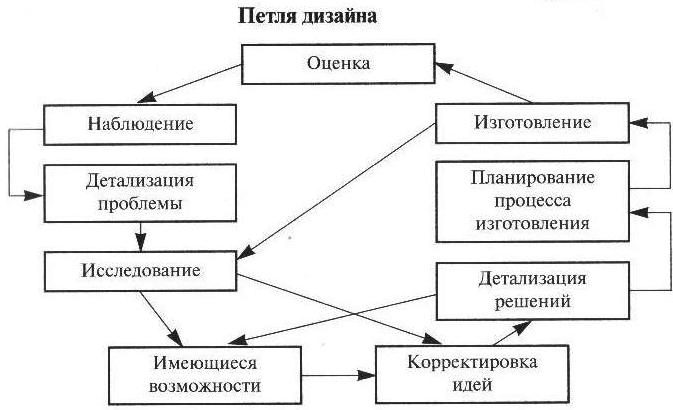 Физическая культураДомашнее задание № 1.Составьте комплекс упражнений для развития быстроты(10 упражнений)Домашнее задание № 2.Сделайте доклад (в электронном варианте)«Российские спортсмены – участники Олимпийских Игр 2016,виды спорта и их достижения»